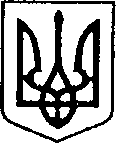 УКРАЇНАЧЕРНІГІВСЬКА ОБЛАСТЬН І Ж И Н С Ь К А    М І С Ь К А    Р А Д АВ И К О Н А В Ч И Й    К О М І Т Е ТР І Ш Е Н Н ЯВід 03 квітня 2023р.		м. Ніжин				№ 165Про розгляд матеріалівкомісії з питань захисту прав дитиниВідповідно до пункту б статті 34, статей 42, 51, 52, 53, 59, 73 Закону України «Про місцеве самоврядування в Україні»,Регламенту виконавчого комітету Ніжинської міської ради VIII скликання, затвердженого рішенням Ніжинської міської ради Чернігівської області від 24 грудня 2020 року № 27-4/2020, протоколу засідання комісії з питань захисту прав дитини від 02.04.2024 р. та розглянувши заяви громадян, виконавчий комітет міської ради вирішив:1. На підставі статей 19, 164 Сімейного кодексу України затвердити висновок виконавчого комітету, як органу опіки та піклування, про те, що хххххх, ххххх року народження, доцільно позбавити батьківських прав стосовно малолітніх дітей ххххх, хххх року народження, хххх, хххх року народження.2. На підставі Закону України «Про надання публічних (електронних публічних) послуг щодо декларування та реєстрації місця проживання в Україні» №1871 та «Постанови Кабінету Міністрів України від 07.02.2022 р. №265 «Деякі питання декларування і реєстрації місця проживання та ведення реєстрів територіальних громад» погодити відділу ведення реєстру територіальної громади Управління «Центр надання адміністративних послуг» Ніжинської міської ради провести процедуру зняття з реєстрації місця проживання дитини, позбавленої батьківського піклування, ххххх, хххх року народження, за адресою хххх, Чернігівської області при умові реєстрації місця проживання дитини за адресою реєстрації опікуна, ххх а саме: вулиця хххх, будинок хххх, корпус хххх, квартира №хххх в місті Ніжині, Чернігівської області.3. Відповідно до статей 5, 17, 18, 30, Закону України «Про охорону дитинства», статей 32, 33 Закону України «Про забезпечення організаційно-правових умов соціального захисту дітей-сиріт або дітей позбавлених батьківського піклування, статті74 Цивільного Кодексу України, статті 71 Житлового Кодексу України пунктів 57, 58 Порядку провадження органами опіки та піклування діяльності, пов’язаної із захистом прав дитини, затвердженого постановою Кабінету Міністрів України від 24.09.2008 № 866 «Питання діяльності органів опіки та піклування, пов’язаної із захистом прав дитини» встановити опіку над майном:3.1. Дитини-сироти хххххх, ххххх року народження, та призначити хххх опікуном над майном, яке складається із 1/2 частини будинку ххх, по вулиці ххххх в місті Ніжині Чернігівської області.3.2. Дитини-сироти ххххх, ххххх року народження, та призначити ххххх опікуном над майном, яке складається із 1/2 частини будинку хххх, по вулиці ххххх в місті Ніжині Чернігівської області.4. Начальнику служби у справах дітей Наталії Рацин забезпечити оприлюднення даного рішення на офіційному сайті міської ради протягом 5 робочихднів з дня йогоприйняття.	5. Контроль за виконанням рішення покласти на заступника міського голови з питань діяльності виконавчих органів ради Ірину Грозенко.Міський голова                                                           Олександр КОДОЛАПояснювальна запискадо проекту рішення виконавчого комітету Ніжинської міської ради«Про розгляд матеріалів комісії з питань захисту прав дитини»Відповідно до статей 34, 51, 52, 53, 59, 73 Закону України «Про місцеве самоврядування в Україні», виконавчий комітет міської ради має право розглядати питання щодо правових засад захисту прав малолітніх (неповнолітніх) дітей.З метою захисту прав та інтересів малолітніх та неповнолітніх дітей, на підставі статті 19 статті 164 Сімейного кодексу України виконавчий комітет, як орган опіки та піклування надає висновок про те, що батька (матір) доцільно (або недоцільно) позбавити батьківських прав стосовно малолітньої (неповнолітньої) дитини.На підставі статті 11 Закону України «Про забезпечення організаційно-правових умов соціального захисту дітей-сиріт та дітей, позбавлених батьківського піклування», статті 71 пункту 3 Житлового кодексу України, пункту 1.7. Правил опіки та піклування виконавчий комітет, як орган опіки та піклування, вирішує питання соціального захисту і захисту особистих,  майнових,  житлових прав та інтересів дітей.На підставі Закону України «Про надання публічних (електронних публічних) послуг щодо декларування та реєстрації місця проживання в Україні» №1871 та «Постанови Кабінету Міністрів України від 07.02.2022 р. №265 «Деякі питання декларування і реєстрації місця проживання та ведення реєстрів територіальних громад» виконавчий комітет, як орган опіки та піклування, погоджує відділу ведення реєстру територіальної громади Управління «Центр надання адміністративних послуг» Ніжинської міської ради провести процедуру зняття з реєстрації місця проживання дитини, позбавленої батьківського піклування, дитини-сироти при умові реєстрації місця проживання дитини за адресою реєстрації опікуна.Даний проект рішення містить інформацію, яка належить до конфіденційної та без згоди осіб, яких вона стосується, опублікуванню не підлягає відповідно до статті 32 Конституції України, статей 301, 302 Цивільного кодексу України, Закону України «Про доступ до публічної інформації» №2939-VIвід 13.01.2011р., «Про захист персональних даних» №2297-VIвід 01.06.2010 р...Даний проект рішення потребує дострокового розгляду, оскільки рішення стосується соціально-правового захисту дітей.Враховуючи вищевикладене, проект рішення «Про розгляд матеріалів комісії з питань захисту прав дитини» може бути розглянутий на засіданні виконавчого комітету з позитивним вирішенням питання.Доповідати проект рішення «Про розгляд матеріалів комісії з питань захисту прав дитини» на засіданні виконавчого комітету Ніжинської міської ради буде начальник служби у справах дітей Наталія Рацин.Начальник служби у справах дітей                                    Наталія РАЦИНВізують:Начальник служби у справах дітей			Наталія РАЦИНЗаступник міського головиз питань діяльності виконавчих органів ради               Ірина ГРОЗЕНКОКеруючий справами виконавчого комітету Ніжинської міської ради                                                  Валерій САЛОГУБНачальник відділу юридично-кадровогозабезпечення			В’ячеслав ЛЕГА